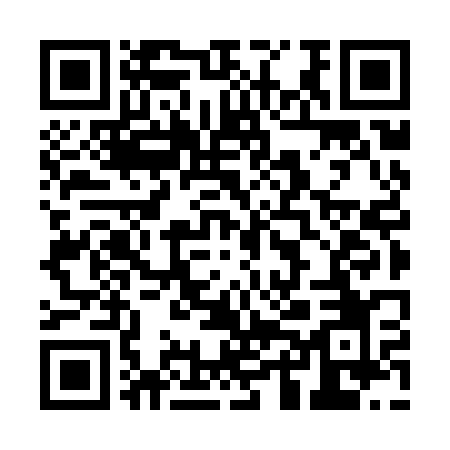 Ramadan times for Kepa Kielpinska, PolandMon 11 Mar 2024 - Wed 10 Apr 2024High Latitude Method: Angle Based RulePrayer Calculation Method: Muslim World LeagueAsar Calculation Method: HanafiPrayer times provided by https://www.salahtimes.comDateDayFajrSuhurSunriseDhuhrAsrIftarMaghribIsha11Mon4:054:055:5911:463:385:345:347:2212Tue4:034:035:5711:463:395:365:367:2413Wed4:004:005:5511:463:415:385:387:2614Thu3:583:585:5211:463:425:405:407:2715Fri3:553:555:5011:453:445:425:427:2916Sat3:533:535:4811:453:455:435:437:3117Sun3:503:505:4511:453:475:455:457:3318Mon3:483:485:4311:443:485:475:477:3519Tue3:453:455:4111:443:495:495:497:3720Wed3:423:425:3811:443:515:505:507:3921Thu3:403:405:3611:443:525:525:527:4222Fri3:373:375:3411:433:545:545:547:4423Sat3:343:345:3111:433:555:565:567:4624Sun3:313:315:2911:433:565:575:577:4825Mon3:293:295:2711:423:585:595:597:5026Tue3:263:265:2411:423:596:016:017:5227Wed3:233:235:2211:424:006:036:037:5428Thu3:203:205:2011:414:026:046:047:5629Fri3:173:175:1711:414:036:066:067:5930Sat3:143:145:1511:414:046:086:088:0131Sun4:124:126:1212:405:067:107:109:031Mon4:094:096:1012:405:077:117:119:052Tue4:064:066:0812:405:087:137:139:083Wed4:034:036:0612:405:097:157:159:104Thu4:004:006:0312:395:117:167:169:125Fri3:573:576:0112:395:127:187:189:156Sat3:543:545:5912:395:137:207:209:177Sun3:513:515:5612:385:147:227:229:198Mon3:483:485:5412:385:167:237:239:229Tue3:443:445:5212:385:177:257:259:2410Wed3:413:415:4912:385:187:277:279:27